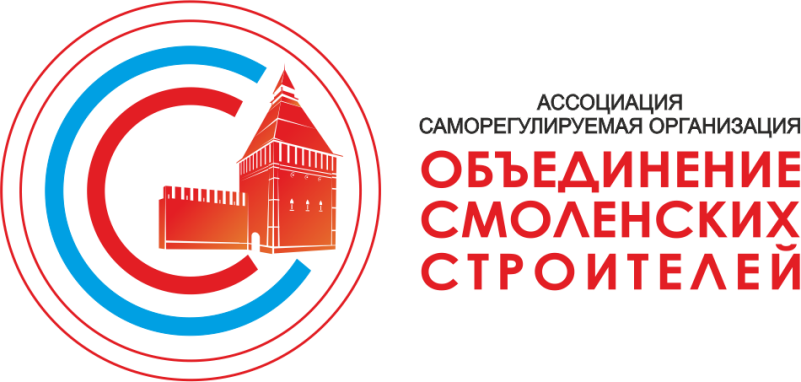 Приказ №14 г.Смоленск06.04.2020 годаО порядке работы в условиях угрозы распространения коронавирусной инфекции (COVID-19)С целью обеспечения оперативного удовлетворения потребностей членов А СРО «ОСС» в услугах, функции по предоставлению которых отнесены законодательством к деятельности А СРО ОСС, в условиях угрозы распространения коронавирусной инфекции (COVID-19) и в соответствии с нормами действующего законодательства, учитывая Указ Губернатора Смоленской области от 18.03.2020г. № 24 (в редакции 03.04.2020г.)ПРИКАЗЫВАЮ:Обеспечить с 06.04.2020г. по 30.04.2020г. выполнение функций А СРО «ОСС» в дистанционном режиме, исключающем возможность прямых контактов работников А СРО «ОСС» между собой и с заявителями.Для исполнения настоящего приказа:- работникам осуществлять исполнение должностных обязанностей в удаленном режиме (дистанционно), в соответствии с приказом по личному составу, изданному на основании заявлений работников и дополнительными соглашениями к трудовым договорам;- обеспечить переадресацию звонков, поступающих на городские телефоны А СРО «ОСС» ответственным исполнителям в соответствии со списком, о чем довести информацию до членов А СРО «ОСС» через электронную почту и путем размещения информации на официальном сайте;- при необходимости получения членами А СРО «ОСС» выписок из реестра членов, подавать заявку о предоставлении выписки по телефону 35-83-31 (выдача выписок будет производится путем направления по электронной почте, а при необходимости получения оригинала, по звонку в холле А СРО «ОСС» без прямого контакта лиц между собой (размещение документов в специальном ящике));- исключение из членов А СРО «ОСС» на основании заявления члена А СРО «ОСС» будет производится в установленном законом порядке, с уведомлением о намерении подать такое заявление по телефону и при условии передачи оригиналов такого заявления и документов подтверждающих полномочия заявителя в холле А СРО «ОСС» без прямого контакта лиц между собой (размещение документов в специальном ящике));- внесение изменений в реестр членов А СРО «ОСС» на основании заявления члена А СРО «ОСС» будет производится в установленном законом порядке, с уведомлением о намерении подать такое заявление по телефону и при условии передачи оригиналов такого заявления и документов подтверждающих полномочия заявителя в холле А СРО «ОСС» без прямого контакта лиц между собой (размещение документов в специальном ящике)). При этом заседания Контрольной комиссии А СРО «ОСС», а также Правления А СРО «ОСС» и, при необходимости иных коллегиальных органов, будут проводится с применением дистанционных технологий;- входящая корреспонденция (в том числе жалобы и обращения) принимаются через электронную почту info@smolensk-sro.ru;- деятельность по консультации членов А СРО «ОСС», а также лиц желающих вступить в члены Ассоциации осуществляется работниками Ассоциации в пределах их компетенции по телефону, а также путем обмена документами по электронной почте.- при предоставлении документов через электронную почту без использования усиленной квалифицированной подписи, оригиналы документов должны быть переданы в Ассоциацию немедленно по окончании режима повышенной готовности в Смоленской области.В целях исполнения настоящего приказа, обязанности по организации исполнения соответствующих функций в пределах предоставленных полномочий возложить на Первого заместителя Генерального директора А СРО «ОСС» Аббасова О.Н., Заместителя Генерального директора А СРО «ОСС» Никонорова О.Н., Начальника отдела контроля и экспертизы А СРО «ОСС» Макушина А.Г., Юриста А СРО «ОСС» Суховеева М.С.Отделу кадров оформить переход работников А СРО «ОСС» на работу в удаленном режиме в соответствие с поданными ими заявлениями.Работникам А СРО «ОСС» исключить одновременное пребывание (при необходимости) в помещениях А СРО «ОСС» более одного человека.В случае внесения изменений в настоящий приказ, разместить их на официальном сайте А СРО «ОСС».Контроль за исполнением настоящего приказа возложить на Первого заместителя Генерального директора А СРО «ОСС» Аббасова О.Н.Генеральный директорА СРО «ОСС»								И.А. Табаченков